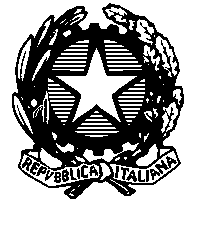 TRIBUNALE DI SASSARISEZIONE PENALEIl giudice, dott.ssa Monia Adami Comunica che i processi dell’udienza del 6.10.2022 saranno chiamati con l’orario di seguito riportato.Si avvisa che l’udienza si terrà in AULA 1 udienze penali, e non in AULA 4.Manda alla cancelleria per le comunicazioni e la pubblicazione sul sito internet del Tribunale.                                                                                                                                Il giudice                                                                                                                             dott.ssa Monia AdamiR.G.N.R. R.G. DIBATTORARIO4692/192183/21ore   9:00 341/202245/21ore   9:003250/221241/22ore   9:001067/18584/20ore   9:00 41/151725/17ore   9:004531/161750/21ore   9:001195/171603/21ore   9:00